TEHNISKĀ SPECIFIKĀCIJA Nr. TS 1605.008 v1Skrūvgriezis ar maināmiem uzgaļiemAttēlam ir informatīvs raksturs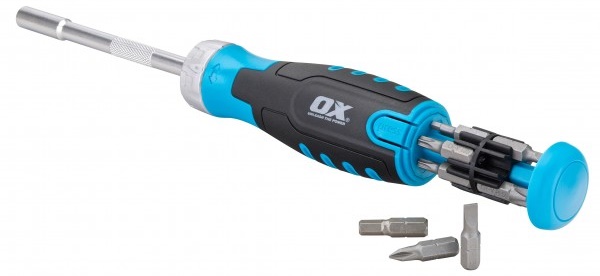 Nr.AprakstsMinimālā tehniskā prasībaPiedāvātā produkta konkrētais tehniskais aprakstsAvots PiezīmesVispārīgā informācijaVispārīgā informācijaRažotājs (ražotāja nosaukums un ražotājvalsts)Norādīt informāciju Nr. 1605.008 Skrūvgriezis ar maināmiem uzgaļiem Norādīt pilnu preces tipa apzīmējumuPreces marķēšanai pielietotais EAN kods, ja precei tāds ir piešķirtsNorādīt vērtībuNorādīt vai, izmantojot EAN kodu, ražotājs piedāvā iespēju saņemt digitālu tehnisko informāciju par preci (tips, ražotājs, tehniskie parametri, lietošanas instrukcija u.c.)Norādīt informācijuParauga piegādes laiks tehniskajai izvērtēšanai (pēc pieprasījuma), darba dienasNorādīt vērtībuStandartiStandartiAtbilstība rūpnīcas kvalitātes un vadības standartam ISO 9001AtbilstAtbilstība standartam ISO 1173 Assembly tools for screws and nuts - Drive ends for hand and machine operated screwdriver bits and connecting parts - Dimensions, torque testingAtbilstDokumentācijaDokumentācijaPielikumā, kā atsevišķs fails iesniegts preces attēls, kurš atbilst sekojošām prasībām: ".jpg" vai “.jpeg” formātā;izšķiršanas spēja ne mazāka par 2Mpix;ir iespēja redzēt  visu produktu un izlasīt visus uzrakstus uz tā;attēls nav papildināts ar reklāmu.AtbilstTehniskā informācijaTehniskā informācijaTriecienizturīgs, rūdīts hroma vanādija molibdēna tēraudsAtbilstUzgaļu stiprinājuma vietas ārējais izmērs ¼”, stiprinājuma veids sešstūra (heksagonāls)AtbilstMaināmiem uzgaļiem izstrādātas individuālas glabāšanas vietasAtbilstKomplektā obligāti jābūt sekojošiem uzgaļiem:1 gb. magnētiskais uzgaļu turētājs, stiprinājums ¼” sešstūra (heksagonāls);1 gb. Flat tipa uzgalis 0,8X5,5 mm;
1 gb. Phillips uzgalis PH1;1 gb. Phillips uzgalis PH2;1 gb. Pozidrive uzgalis PZ1;1 gb. Pozidrive uzgalis PZ2;1 gb. Torx uzgalis TX15;1 gb. Torx uzgalis TX20;1 gb. Torx uzgalis TX25;Atbilst